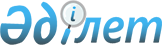 "2020-2022 жылдарға арналған аудандық бюджет туралы" Жаңақорған аудандық мәслихатының 2019 жылғы 26 желтоқсандағы № 388 шешіміне өзгерістер енгізу туралыҚызылорда облысы Жаңақорған аудандық мәслихатының 2020 жылғы 7 қыркүйектегі № 491 шешімі. Қызылорда облысының Әділет департаментінде 2020 жылғы 14 қыркүйекте № 7645 болып тіркелді
      "Қазақстан Республикасының Бюджет кодексі" Қазақстан Респубикасының 2008 жылғы 4 желтоқсандағы кодексінің 109-бабына, "Қазақстан Республикасындағы жергілікті мемлекеттік басқару және өзін-өзі басқару туралы" Қазақстан Респубикасының 2001 жылғы 23 қаңтардағы Заңының 6-бабының 1-тармағының 1) тармақшасына сәйкес, Жаңақорған аудандық мәслихаты ШЕШІМ ҚАБЫЛДАДЫ:
      1. "2020-2022 жылдарға арналған аудандық бюжет туралы" Жаңақорған аудандық мәслихатының 2019 жылғы 26 желтоқсандағы № 388 шешіміне (нормативтік құқықтық актілерді мемлекеттік тіркеу Тізілімінде 7104 нөмірімен тіркелген, Қазақстан Республикасының нормативтік құқықтық актілердің эталондық бақылау банкінде 2020 жылғы 10 қаңтарда жарияланған) мынадай өзгерістер енгізілсін:
      аталған шешімнің 1-тармағы жаңа редакцияда жазылсын:
      "1. 2020-2022 жылдарға арналған аудандық бюджет тиісінше 1, 2 және 3-қосымшаларға сәйкес, оның ішінде 2020 жылға мынадай көлемде бекiтiлсiн:
      1) кірістер – 24 047 344,8 мың теңге, оның ішінде:
      салықтық түсімдер – 2 044 828 мың теңге;
      салықтық емес түсімдер – 7 045 мың теңге;
      негізгі капиталды сатудан түсетін түсімдер – 43 743 мың теңге;
      трансферттердің түсімдері – 21 951 728,8 мың теңге;
      2) шығындар – 24 165 355,9 мың теңге;
      3) таза бюджеттік кредит беру – 1 464 614 мың теңге:
      бюджеттік кредиттер – 1 585 137 мың теңге;
      бюджеттік кредиттерді өтеу – 120 523 мың теңге;
      4) қаржы активтерімен операциялар бойынша сальдо – 0:
      қаржы активтерін сатып алу – 0;
      мемлекеттік қаржы активтерін сатудан түсетін түсімдер – 0;
      5) бюджет тапшылығы (профициті) – - 1 464 614 мың теңге;
      6) бюджет тапшылығы қаржыландыру (профицитін пайдалану) – 1 464 614 мың теңге;
      7) бюджет қаражаттарының пайдаланатын қалдықтары – 118 011,1 мың теңге.".
      Аталған шешімнің 1, 5-қосымшалары осы шешімнің 1, 2-қосымшаларына сәйкес жаңа редакцияда жазылсын.
      2. Осы шешім 2020 жылдың 1 қаңтарынан бастап қолданысқа енгізіледі және ресми жариялауға жатады. 2020 жылға арналған аудандық бюджет 2020 жылға арналған бюджеттік инвестициялық жобалардың тізбесі
					© 2012. Қазақстан Республикасы Әділет министрлігінің «Қазақстан Республикасының Заңнама және құқықтық ақпарат институты» ШЖҚ РМК
				
      Жаңақорған аудандық мәслихатының кезектен тыс L сессиясының төрағасы 

Н. Колжанов

      Жаңақорған аудандық мәслихат хатшысы 

Е. Ильясов
Жаңақорған аудандық маслихатының2020 жылғы 7 қыркүйегі№491 шешіміне қосымшаЖаңақорған аудандық мәслихатының2019 жылғы 26 желтоқсандағы№388 шешіміне 1 - қосымша
Санаты
Санаты
Санаты
Санаты
Сомасы, мың теңге
Сыныбы
Сыныбы
Сыныбы
Сомасы, мың теңге
Кіші сыныбы
Кіші сыныбы
Сомасы, мың теңге
Атауы
Сомасы, мың теңге
Түсімдер
24 047 344,8
1
Салықтық түсімдер
2 044 828
01
Табыс салығы 
491 673
1
Корпоративтік табыс салығы
60 000
2
Жеке табыс салығы
431 673
03
Әлеуметтiк салық 
479 139
1
Әлеуметтік салық 
479 139
04
Меншiкке салынатын салықтар
1 038 682
1
Мүлiкке салынатын салықтар 
1 036 182
5
Бірыңғай жер салығы 
2 500
05
Тауарларға, жұмыстарға және қызметтерге салынатын iшкi салықтар 
28 646
2
Акциздер 
6 977
3
Табиғи және басқа да ресурстарды пайдаланғаны үшiн түсетiн түсiмдер
13 707
4
Кәсiпкерлiк және кәсiби қызметтi жүргiзгенi үшiн алынатын алымдар
7 681
5
Ойын бизнесіне салық 
281
08 
Заңдық маңызы бар әрекеттерді жасағаны және (немесе) оған уәкілеттігі бар мемлекеттік органдар немесе лауазымды адамдар құжаттар бергені үшін алынатын міндетті төлемдер
6 688
1
Мемлекеттік баж
6 688
2
Салықтық емес түсiмдер
7 045
01
Мемлекеттік меншіктен түсетін кірістер
7 045
5
Мемлекет меншігіндегі мүлікті жалға беруден түсетін кірістер
6 924
7
Мемлекеттік бюджеттен берілген кредиттер бойынша сыйақылар
121
3
Негізгі капиталды сатудан түсетін түсімдер
43 743
03
Жердi және материалдық емес активтердi сату
43 743
1
Жерді сату
43 743
4
Трансферттердің түсімдері
21 951 728,8
01
Төмен тұрған мемлекеттiк басқару органдарынан трансферттер 
3 433,8
3
Аудандық маңызы бар қалалардың, ауылдардың, кенттердің, аулдық округтрдың бюджеттерінен трансферттер
3 433,8
02
Мемлекеттiк басқарудың жоғары тұрған органдарынан түсетiн трансферттер
21 948 295
2
Облыстық бюджеттен түсетiн трансферттер
21 948 295
Функционалдық топ
Функционалдық топ
Функционалдық топ
Функционалдық топ
Сомасы, мың теңге
Бюджеттік бағдарламалардың әкімшісі
Бюджеттік бағдарламалардың әкімшісі
Бюджеттік бағдарламалардың әкімшісі
Сомасы, мың теңге
Бағдарлама 
Бағдарлама 
Сомасы, мың теңге
Атауы
Атауы
Атауы
Атауы
Атауы
Шығындар
24 165 355,9
01
Жалпы сипаттағы мемлекеттiк қызметтер 
1 702 157,3
112
Аудан (облыстық маңызы бар қала) мәслихатының аппараты
28 863
001
Аудан (облыстық маңызы бар қала) мәслихатының қызметін қамтамасыз ету жөніндегі қызметтер
28 863
122
Аудан (облыстық маңызы бар қала) әкімінің аппараты
203 771
001
Аудан (облыстық маңызы бар қала) әкімінің қызметін қамтамасыз ету жөніндегі қызметтер
152 149
003
Мемлекеттік органның күрделі шығыстары
1 622
106
Әлеуметтік, табиғи және техногендік сипаттағы төтенше жағдайларды жою үшін жергілікті атқарушы органның төтенше резерві есебінен іс-шаралар өткізу
50 000
452
Ауданның (облыстық маңызы бар қаланың) қаржы бөлімі
1 293 669,3
001
Ауданның (облыстық маңызы бар қаланың) бюджетін орындау және коммуналдық меншігін басқару саласындағы мемлекеттік саясатты іске асыру жөніндегі қызметтер
60 089
010
Жекешелендіру, коммуналдық меншікті басқару, жекешелендіруден кейінгі қызмет және осыған байланысты дауларды реттеу
1 370
018
Мемлекеттік органның күрделі шығыстары
1 828
113
Төменгі тұрған бюджеттерге берілетін нысаналы ағымдағы трансферттер
1 230 382,3
805
Ауданның (облыстық маңызы бар қаланың) мемлекеттік сатып алу бөлімі
20 659
001
Жергілікті деңгейде мемлекеттік сатып алу саласындағы мемлекеттік саясатты іске асыру жөніндегі қызметтер
20 659
453
Ауданның (облыстық маңызы бар қаланың) экономика және бюджеттік жоспарлау бөлімі
44 366
001
Экономикалық саясатты, мемлекеттік жоспарлау жүйесін қалыптастыру және дамыту саласындағы мемлекеттік саясатты іске асыру жөніндегі қызметтер
44 366
458
Ауданның (облыстық маңызы бар қаланың) тұрғын үй-коммуналдық шаруашылығы, жолаушылар көлігі және автомобиль жолдары бөлімі
20 809
001
Жергілікті деңгейде тұрғын үй-коммуналдық шаруашылығы, жолаушылар көлігі және автомобиль жолдары саласындағы мемлекеттік саясатты іске асыру жөніндегі қызметтер
20 809
466
Ауданның (облыстық маңызы бар қаланың) сәулет, қала құрылысы және құрылыс бөлімі
3 821
040
Мемлекеттік органдардың объектілерін дамыту
3 821
493
Ауданың (облыстық маңызы бар қаланың) кәсіпкерлік, өнеркәсіп және туризм бөлімі
18 167
001
Жергілікті деңгейде кәсіпкерлікті, өнеркәсіпті және туризмді дамыту саласындағы мемлекеттік саясатты іске асыру жөніндегі қызметтер
18 167
801
Ауданның (облыстық маңызы бар қаланың) жұмыспен қамту, әлеуметтік бағдарламалар және азаматтық хал актілерін тіркеу бөлімі 
68 032
001
Жергілікті деңгейде жұмыспен қамту, әлеуметтік бағдарламалар және азаматтық хал актілерін тіркеу саласындағы мемлекеттік саясатты іске асыру жөніндегі қызметтер
67 799
003
Мемлекеттік органның күрделі шығыстары
233
02
Қорғаныс
25 381
122
Аудан (облыстық маңызы бар қала) әкімінің аппараты
22 195
005
Жалпыға бірдей әскери міндетті атқару шеңберіндегі іс-шаралар
22 195
122
Аудан (облыстық маңызы бар қала) әкімінің аппараты
3 186
007
Аудандық (қалалық) ауқымдағы дала өрттерінің, сондай-ақ мемлекеттік өртке қарсы қызмет органдары құрылмаған елдi мекендерде өрттердің алдын алу және оларды сөндіру жөніндегі іс-шаралар
3 186
03
Қоғамдық тәртіп, қауіпсіздік, құқықтық, сот, қылмыстық-атқару қызметі
27 429
458
Ауданның (облыстық маңызы бар қаланың) тұрғын үй-коммуналдық шаруашылығы, жолаушылар көлігі және автомобиль жолдары бөлімі
27 429
021
Елдi мекендерде жол қозғалысы қауiпсiздiгін қамтамасыз ету
27 429
04
Бiлiм беру
12 752 967
464
Ауданның (облыстық маңызы бар қаланың) білім бөлімі
110 664
009
Мектепке дейінгі тәрбие мен оқыту ұйымдарының қызметін қамтамасыз ету
34 676
040
Мектепке дейінгі білім беру ұйымдарында мемлекеттік білім беру тапсырысын іске асыруға
75 988
464
Ауданның (облыстық маңызы бар қаланың) білім бөлімі
12 021 259
003
Жалпы білім беру
11 718 981
006
Балаларға қосымша білім беру
302 278
466
Ауданның (облыстық маңызы бар қаланың) сәулет, қала құрылысы және құрылыс бөлімі
22 478
021
Бастауыш, негізгі орта және жалпы орта білім беру объектілерін салу және реконструкциялау
22 478
464
Ауданның (облыстық маңызы бар қаланың) білім бөлімі
598 566
001
Жергілікті деңгейде білім беру саласындағы мемлекеттік саясатты іске асыру жөніндегі қызметтер
58 848
004
Ауданның (областык маңызы бар қаланың) мемлекеттік білім беру мекемелерінде білім беру жүйесін ақпараттандыру
339 177
005
Ауданның (областык маңызы бар қаланың) мемлекеттік білім беру мекемелер үшін оқулықтар мен оқу-әдiстемелiк кешендерді сатып алу және жеткізу
97 600
007
Аудандық (қалалалық) ауқымдағы мектеп олимпиадаларын және мектептен тыс іс-шараларды өткiзу
828
015
Жетім баланы (жетім балаларды) және ата-аналарының қамқорынсыз қалған баланы (балаларды) күтіп-ұстауға қамқоршыларға (қорғаншыларға) ай сайынға ақшалай қаражат төлемі
12 848
029
Балалар мен жасөспірімдердің психикалық денсаулығын зерттеу және халыққа психологиялық-медициналық-педагогикалық консультациялық көмек көрсету
20 219
067
Ведомстволық бағыныстағы мемлекеттік мекемелер мен ұйымдардың күрделі шығыстары
69 046
06
Әлеуметтiк көмек және әлеуметтiк қамсыздандыру
2 765 806,9
464
Ауданның (облыстық маңызы бар қаланың) білім бөлімі
3 533
030
Патронат тәрбиешілерге берілген баланы (балаларды) асырап бағу 
3 533
801
Ауданның (облыстық маңызы бар қаланың) жұмыспен қамту, әлеуметтік бағдарламалар және азаматтық хал актілерін тіркеу бөлімі 
1 479 853,9
010
Мемлекеттік атаулы әлеуметтік көмек
1 479 853,9
801
Ауданның (облыстық маңызы бар қаланың) жұмыспен қамту, әлеуметтік бағдарламалар және азаматтық хал актілерін тіркеу бөлімі 
1 232 389
004
Жұмыспен қамту бағдарламасы
901 447
006
Ауылдық жерлерде тұратын денсаулық сақтау, білім беру, әлеуметтік қамтамасыз ету, мәдениет, спорт және ветеринар мамандарына отын сатып алуға Қазақстан Республикасының заңнамасына сәйкес әлеуметтік көмек көрсету
53 200
007
Тұрғын үйге көмек көрсету
7 520
008
1999 жылдың 26 шілдесінде "Отан", "Даңқ" ордендерімен марапатталған, "Халық Қаһарманы" атағын және республиканың құрметті атақтарын алған азаматтарды әлеуметтік қолдау
63
009
Үйден тәрбиеленіп оқытылатын мүгедек балаларды материалдық қамтамасыз ету
7 863
011
Жергілікті өкілетті органдардың шешімі бойынша мұқтаж азаматтардың жекелеген топтарына әлеуметтік көмек
92 683
014
Мұқтаж азаматтарға үйде әлеуметтiк көмек көрсету
16 350
017
Оңалтудың жеке бағдарламасына сәйкес мұқтаж мүгедектердi мiндеттi гигиеналық құралдармен қамтамасыз ету, қозғалуға қиындығы бар бірінші топтағы мүгедектерге жеке көмекшінің және есту бойынша мүгедектерге қолмен көрсететiн тіл маманының қызметтерін ұсыну 
93 739
023
Жұмыспен қамту орталықтарының қызметін қамтамасыз ету
59 524
801
Ауданның (облыстық маңызы бар қаланың) жұмыспен қамту, әлеуметтік бағдарламалар және азаматтық хал актілерін тіркеу бөлімі 
50 031
018
Жәрдемақыларды және басқа да әлеуметтік төлемдерді есептеу, төлеу мен жеткізу бойынша қызметтерге ақы төлеу
7 737
020
Үкіметтік емес ұйымдарда мемлекеттік әлеуметтік тапсырысты орналастыру
12 738
050
Қазақстан Республикасында мүгедектердің құқықтарын қамтамасыз етуге және өмір сүру сапасын жақсарту
29 556
07
Тұрғын үй-коммуналдық шаруашылық
543 019
458
Ауданның (облыстық маңызы бар қаланың) тұрғын үй-коммуналдық шаруашылығы, жолаушылар көлігі және автомобиль жолдары бөлімі
247 540
002
Мемлекеттiк қажеттiлiктер үшiн жер учаскелерiн алып қою, соның iшiнде сатып алу жолымен алып қою және осыған байланысты жылжымайтын мүлiктi иелiктен айыру
9 575
049
Көп пәтерлі тұрғын үйлерде энергетикалық аудит жүргізу
335
070
Қазақстан Республикасында төтенше жағдай режимінде коммуналдық қызметтерге ақы төлеу бойынша халықтың төлемдерін өтеу
237 630
466
Ауданның (облыстық маңызы бар қаланың) сәулет, қала құрылысы және құрылыс бөлімі
27 652
003
Коммуналдық тұрғын үй қорының тұрғын үйін жобалау және (немесе) салу, реконструкциялау
15 276
004
Инженерлік-коммуникациялық инфрақұрылымды жобалау, дамыту және (немесе) жайластыру
12 376
458
Ауданның (облыстық маңызы бар қаланың) тұрғын үй-коммуналдық шаруашылығы, жолаушылар көлігі және автомобиль жолдары бөлімі
267 827
027
Ауданның (облыстық маңызы бар қаланың) коммуналдық меншігіндегі газ жүйелерін қолдануды ұйымдастыру
227 667
029
Сумен жабдықтау және су бұру жүйелерін дамыту
40 160
08
Мәдениет, спорт, туризм және ақпараттық кеңістiк
435 522,4
455
Ауданның (облыстық маңызы бар қаланың) мәдениет және тілдерді дамыту бөлімі
97 134
003
Мәдени-демалыс жұмысын қолдау
97 134
465
Ауданның (облыстық маңызы бар қаланың) дене шынықтыру және спорт бөлімі
102 712,4
001
Жергілікті деңгейде дене шынықтыру және спорт саласындағы мемлекеттік саясатты іске асыру жөніндегі қызметтер
17 686
005
Ұлттық және бұқаралық спорт түрлерін дамыту
66 176
006
Аудандық (облыстық маңызы бар қалалық) деңгейде спорттық жарыстар өткiзу
5 279
007
Әртүрлi спорт түрлерi бойынша аудан (облыстық маңызы бар қала) құрама командаларының мүшелерiн дайындау және олардың облыстық спорт жарыстарына қатысуы
13 571,4
455
Ауданның (облыстық маңызы бар қаланың) мәдениет және тілдерді дамыту бөлімі
170 660
006
Аудандық (қалалық) кiтапханалардың жұмыс iстеуi
169 563
007
Мемлекеттiк тiлдi және Қазақстан халқының басқа да тiлдерін дамыту
1 097
456
Ауданның (облыстық маңызы бар қаланың) ішкі саясат бөлімі
4 637
002
Мемлекеттік ақпараттық саясат жүргізу жөніндегі қызметтер
4 637
455
Ауданның (облыстық маңызы бар қаланың) мәдениет және тілдерді дамыту бөлімі
25 302
001
Жергілікті деңгейде тілдерді және мәдениетті дамыту саласындағы мемлекеттік саясатты іске асыру жөніндегі қызметтер
22 120
032
Ведомстволық бағыныстағы мемлекеттік мекемелер мен ұйымдардың күрделі шығыстары
3 182
456
Ауданның (облыстық маңызы бар қаланың) ішкі саясат бөлімі
35 077
001
Жергілікті деңгейде ақпарат, мемлекеттілікті нығайту және азаматтардың әлеуметтік сенімділігін қалыптастыру саласында мемлекеттік саясатты іске асыру жөніндегі қызметтер
21 956
003
Жастар саясаты саласында іс-шараларды іске асыру
13 121
09
Отын-энергетика кешенi және жер қойнауын пайдалану
70 440
458
Ауданның (облыстық маңызы бар қаланың) тұрғын үй-коммуналдық шаруашылығы, жолаушылар көлігі және автомобиль жолдары бөлімі
70 440
036
Газ тасымалдау жүйесін дамыту 
70 440
10
Ауыл, су, орман, балық шаруашылығы, ерекше қорғалатын табиғи аумақтар, қоршаған ортаны және жануарлар дүниесін қорғау, жер қатынастары
161 943
462
Ауданның (облыстық маңызы бар қаланың) ауыл шаруашылығы бөлімі
36 310
001
Жергілікте деңгейде ауыл шаруашылығы саласындағы мемлекеттік саясатты іске асыру жөніндегі қызметтер
36 310
466
Ауданның (облыстық маңызы бар қаланың) сәулет, қала құрылысы және құрылыс бөлімі
13 795
010
Ауыл шаруашылығы объектілерін дамыту
13 795
473
Ауданның (облыстық маңызы бар қаланың) ветеринария бөлімі
2 156
001
Жергілікті деңгейде ветеринария саласындағы мемлекеттік саясатты іске асыру жөніндегі қызметтер
2 156
463
Ауданның (облыстық маңызы бар қаланың) жер қатынастары бөлімі
55 009
001
Аудан (облыстық маңызы бар қала) аумағында жер қатынастарын реттеу саласындағы мемлекеттік саясатты іске асыру жөніндегі қызметтер
17 858
004
Жердi аймақтарға бөлу жөнiндегi жұмыстарды ұйымдастыру
37 151
462
Ауданның (облыстық маңызы бар қаланың) ауыл шаруашылығы бөлімі
54 673
099
Мамандарға әлеуметтік қолдау көрсету жөніндегі шараларды іске асыру
54 673
11
Өнеркәсіп, сәулет, қала құрылысы және құрылыс қызметі
32 318
466
Ауданның (облыстық маңызы бар қаланың) сәулет, қала құрылысы және құрылыс бөлімі
32 318
001
Құрылыс, облыс қалаларының, аудандарының және елді мекендерінің сәулеттік бейнесін жақсарту саласындағы мемлекеттік саясатты іске асыру және ауданның (облыстық маңызы бар қаланың) аумағын оңтайла және тиімді қала құрылыстық игеруді қамтамасыз ету жөніндегі қызметтер
32 318
12
Көлiк және коммуникация
184 747
458
Ауданның (облыстық маңызы бар қаланың) тұрғын үй-коммуналдық шаруашылығы, жолаушылар көлігі және автомобиль жолдары бөлімі
162 871
023
Автомобиль жолдарының жұмыс істеуін қамтамасыз ету
14 758
045
Аудандық маңызы бар автомобиль жолдарын және елді-мекендердің көшелерін күрделі және орташа жөндеу
5 066
051
Көлiк инфрақұрылымының басым жобаларын іске асыру
143 047
458
Ауданның (облыстық маңызы бар қаланың) тұрғын үй-коммуналдық шаруашылығы, жолаушылар көлігі және автомобиль жолдары бөлімі
21 876
037
Әлеуметтік маңызы бар қалалық (ауылдық), қала маңындағы және ауданішілік қатынастар бойынша жолаушылар тасымалдарын субсидиялау
21 876
13
Басқалар
1 160 314,7
452
Ауданның (облыстық маңызы бар қаланың) қаржы бөлімі
82 254,7
012
Ауданның (облыстық маңызы бар қаланың) жергілікті атқарушы органының резерві 
82 254,7
458
Ауданның (облыстық маңызы бар қаланың) тұрғын үй-коммуналдық шаруашылығы, жолаушылар көлігі және автомобиль жолдары бөлімі
537 853
064
"Ауыл-Ел бесігі" жобасы шеңберінде ауылдық елді мекендердегі әлеуметтік және инженерлік инфрақұрылымдарды дамыту
537 853
464
Ауданның (облыстық маңызы бар қаланың) білім бөлімі
540 207
077
"Ауыл-Ел бесігі" жобасы шеңберінде ауылдық елді мекендердегі әлеуметтік және инженерлік инфрақұрылым бойынша іс-шараларды іске асыру
540 207
14
Борышқа қызмет көрсету
234,6
452
Ауданның (облыстық маңызы бар қаланың) қаржы бөлімі
234,6
013
Жергілікті атқарушы органдардың облыстық бюджеттен қарыздар бойынша сыйақылар мен өзге де төлемдерді төлеу бойынша борышына қызмет көрсету
234,6
15
Трансферттер
4 303 076
452
Ауданның (облыстық маңызы бар қаланың) қаржы бөлімі
4 303 076
006
Пайдаланылмаған (толық пайдаланылмаған) нысаналы трансферттерді қайтару
13 251,5
024
Заңнаманы өзгертуге байланысты жоғары тұрған бюджеттің шығындарын өтеуге төменгі тұрған бюджеттен ағымдағы нысаналы трансферттер
359 018
038
Субвенциялар
3 929 336
054
Қазақстан Республикасының Ұлттық қорынан берілетін нысаналы трансферт есебінен республикалық бюджеттен бөлінген пайдаланылмаған (түгел пайдаланылмаған) нысаналы трансферттердің сомасын қайтару
1 470,5
3.Таза бюджеттік кредит беру
1 464 614
Бюджеттік кредиттер
1 585 137
4
Бiлiм беру
519 501,8
466
Ауданның (облыстық маңызы бар қаланың) сәулет, қалақұрылысы және құрылыс бөлімі
22 681,9
037
Мектепке дейiнгi тәрбие және оқыту объектілерін салу және реконструкциялау
22 681,9
464
Ауданның (облыстық маңызы бар қаланың) білім бөлімі
496 819,9
003
Жалпы білім беру
76 878,9
067
Ведомстволық бағыныстағы мемлекеттік мекемелер мен ұйымдардың күрделі шығыстары
419 941
6
Әлеуметтiк көмек және әлеуметтiк қамсыздандыру
134 647
455
Ауданның (облыстық маңызы бар қаланың) мәдениет және тілдерді дамыту бөлімі
134 647
088
Жұмыспен қамту жол картасы шеңберінде шараларды қаржыландыру үшін аудандық маңызы бар қаланың, ауылдың, кенттің, ауылдық округтің бюджеттеріне кредит беру
134 647
7
Тұрғын үй-коммуналдық шаруашылық
13 667
458
Ауданның (облыстық маңызы бар қаланың) тұрғын үй-коммуналдық шаруашылығы, жолаушылар көлігі және автомобиль жолдары бөлімі
13 667
081
Кондоминиум объектілерінің ортақ мүлкіне күрделі жөндеу жүргізуге кредит беру
13 667
8
Мәдениет, спорт, туризм және ақпараттық кеңістік
587 271,2
466
Ауданның (облыстық маңызы бар қаланың) сәулет, қала құрылысы және құрылыс бөлімі
200 787,5
011
Мәдениет объектілерін дамыту
200 787,5
466
Ауданның (облыстық маңызы бар қаланың) сәулет, қала құрылысы және құрылыс бөлімі
386 483,7
008
Cпорт объектілерін дамыту
386 483,7
10
Ауыл, су, орман, балық шаруашылығы, ерекше қорғалатын табиғи аумақтар, қоршаған ортаны және жануарлар дүниесiн қорғау, жер қатынастары
330 050
462
Ауданның (облыстық маңызы бар қаланың) ауыл шаруашылығы бөлімі
330 050
008
Мамандарды әлеуметтік қолдау шараларын іске асыру үшін бюджеттік кредиттер
330 050
5
Бюджеттiк кредиттердi өтеу
120 523
1
Мемлекеттiк бюджеттен берiлген бюджеттiк кредиттердi өтеу
120 523
13
Жеке тұлғаларға жергiлiктi бюджеттен берiлген бюджеттiк кредиттердi өтеу
120 523
Қаржы активтерімен операциялар бойынша сальдо
0
Қаржы активтерін сатып алу
0
5. Бюджет тапшылығы (профициті) 
-1 464 614
6. Бюджет тапшылығын қаржыландыру (профицитті пайдалану) 
1 464 614
7
Қарыздар түсiмi
1 585 137
2
Қарыз алу келiсiм-шарттары
1 585 137
03
Ауданның (облыстық маңызы бар қаланың) жергiлiктi атқарушы органы алатын қарыздар
1 585 137
16
Қарыздарды өтеу
120 523
452
Ауданның (облыстық маңызы бар қаланың) қаржы бөлiмi
120 523
008
Жергiлiктi атқарушы органның жоғары тұрған бюджет алдындағы борышын өтеу
120 523
8
Бюджет қаражаттарының пайдаланылатын қалдықтары
118 011,1
1
Бюджет қаражатының бос қалдықтары
118 011,1
01
Бюджет қаражатының бос қалдықтары
118 011,1Жаңақорған аудандық маслихатының2020 жылғы 7 қыркүйегі№491 шешіміне қосымшаЖаңақорған аудандық мәслихатының2019 жылғы 26 желтоқсандағы№388 шешіміне 5-қосымша
Функционалдық топ
Функционалдық топ
Функционалдық топ
Функционалдық топ
Сомасы, мың теңге
Функционалдық кіші топ
Функционалдық кіші топ
Функционалдық кіші топ
Сомасы, мың теңге
Бюджеттiк бағдарламалардың әкiмшiсi
Бюджеттiк бағдарламалардың әкiмшiсi
Бюджеттiк бағдарламалардың әкiмшiсi
Сомасы, мың теңге
Бағдарлама
Бағдарлама
Сомасы, мың теңге
Атауы
Сомасы, мың теңге
Барлығы
1 352 024,8
1
Жалпы сипаттағы мемлекеттiк қызметтер 
3 821
466
Ауданның (облыстық маңызы бар қаланың) сәулет, қала құрылысы және құрылыс бөлімі
3 821
040
Мемлекеттік органдардың объектілерін дамыту
3 821
Келінтөбе ауылдық округі әкімі аппаратының ғимаратын жаңадан салу жұмыстарына жоба-сметалық құжаттарын жасатуға (мемлекеттік сараптамамен қоса алғанда)
3 821
4
Бiлiм беру
45 159,9
466
Ауданның (облыстық маңызы бар қаланың) сәулет, қала құрылысы және құрылыс бөлімі
45 159,9
037
Мектепке дейiнгi тәрбие және оқыту объектілерін салу және реконструкциялау
22 681,9
Қызылорда облысы Жаңақорған кентіндегі № 5 "Балғын" балабақшасын жылумен жабдықтау жүйесін реконструкциялау (электрмен жабдықтаудың сыртқы желілерінсіз)
22 681,9
021
Бастауыш, негізгі орта және жалпы орта білім беру объектілерін салу және реконструкциялау
22 478
Билібай ауылындағы № 255 мектебіне қосымша спорт залы мен асхана, шеберхана салу үшін жоба-сметалық құжаттарын дайындауға 
8 246
Жаңақорған кенті Б. Байкенжеев көшесіндегі 600 орындық мектеп құрылысы жұмыс жобасына кешенді ведомстводан тыс сараптама жүргізуге
617
Байкенже елді мекеніндегі 100 орындық №193 мектеп ғимаратын салу" жұмыс жобасына жоба-сметалық құжаттарын (мемлекеттік сараптамамен қоса алғанда) бастауға
500
Жаңарық елді мекеніндегі 250 орындық №167 мектеп ғимаратын салу" жұмыс жобасына жоба-сметалық құжаттарын (мемлекеттік сараптамамен қоса алғанда) бастауға
13 115
7
Тұрғын үй-коммуналдық шаруашылық
93 684,7
466
Ауданның (облыстық маңызы бар қаланың) сәулет, қала құрылысы және құрылыс бөлімі
27 652
003
Коммуналдық тұрғын үй қорының тұрғын үйін жобалау және (немесе) салу, реконструкциялау
15 276
Жаңақорған кентінен салынатын 3 бөлмелі 2 пәтерлі 10 тұрғын үйдің құрылысына жоба-сметалық құжаттарын жасатуға (мемлекеттік сараптаманы қоса алғанда)
9 673
Жаңақорған кентінен салынатын 18 пәтерлі 2 тұрғын үйдің құрылысына жоба-сметалық құжаттарын жасатуға (мемлекеттік сараптаманы қоса алғанда)
5 603
004
Коммуналдық тұрғын үй қорының тұрғын үйін жобалау және (немесе) салу, реконструкциялау
12 376
Бесарық ауылдық округі елді мекеніне жаңадан түсетін көшенің инфрақұрылымы жобасын дайдындау үшін және мемлекеттік сараптамадан өткізуге
2 758
Сүттіқұдық ауылдық округіндегі жаңадан пайдалануға берілетін суармалы жерлердегі массивтерінің инженерлік-коммуникациялық инфрақұрылым құрылысына жоба-сметалық құжаттарын әзірлеуге
9 618
458
Ауданның (облыстық маңызы бар қаланың) тұрғын үй-коммуналдық шаруашылығы, жолаушылар көлігі және автомобиль жолдары бөлімі
25 872,7
027
Ауданның (облыстық маңызы бар қаланың) коммуналдық меншігіндегі газ жүйелерін қолдануды ұйымдастыру
25 872,7
Төменары елді мекеніндегі №223 жалпы орта мектебі коммуналдық мемлекеттік мекемесін газдандыруға жобалық құжаттар жұмыс жобасын жасуға
1 910,9
Бесарық елді мекеніндегі № 247 жалпы орта мектебі коммуналдық мемлекеттік мекемесін газдандыруға жобалық құжаттар жұмыс жобасын жасуға
1 899,2
Түгіскен елді мекеніндегі № 256 жалпы орта мектебі коммуналдық мемлекеттік мекемесін газдандыруға жобалық құжаттар жұмыс жобасын жасуға
1 946
Сунақата елді мекеніндегі № 194 жалпы орта мектебі коммуналдық мемлекеттік мекемесін газдандыруға жобалық құжаттар жұмыс жобасын жасуға
2 045,8
Келінтөбе елді мекеніндегі № 192 жалпы орта мектебі коммуналдық мемлекеттік мекемесін газдандыруға жобалық құжаттар жұмыс жобасын жасуға
2 058,1
Бірлік елді мекеніндегі № 55 жалпы орта мектебі коммуналдық мемлекеттік мекемесін газдандыруға жобалық құжаттар жұмыс жобасын жасуға
1 905
Сүттіқұдық елді мекеніндегі Б. Аралбаев атындағы № 52 жалпы орта мектебі коммуналдық мемлекеттік мекемесін газдандыруға жобалық құжаттар жұмыс жобасын жасуға
1 986,9
Қожамберді елді мекеніндегі № 162 жалпы орта мектебі коммуналдық мемлекеттік мекемесін газдандыруға жобалық құжаттар жұмыс жобасын жасуға
2 045,5
Аққұм елді мекеніндегі № 221 жалпы орта мектебі коммуналдық мемлекеттік мекемесін газдандыруға жобалық құжаттар жұмыс жобасын жасуға
1 826
Қосүйеңкі елді мекеніндегі № 161 жалпы орта мектебі коммуналдық мемлекеттік мекемесін газдандыруға жобалық құжаттар жұмыс жобасын жасуға
1 986,5
Акжол елді мекеніндегі № 196 жалпы орта мектебі коммуналдық мемлекеттік мекемесін газдандыруға жобалық құжаттар жұмыс жобасын жасуға
2 177,1
Құттықожа елді мекеніндегі № 164 жалпы орта мектебі коммуналдық мемлекеттік мекемесін газдандыруға жобалық құжаттар жұмыс жобасын жасуға
1 986,5
Түгіскен елді мекеніндегі № 209 жалпы орта мектебі коммуналдық мемлекеттік мекемесін газдандыруға жобалық құжаттар жұмыс жобасын жасуға
2 099,2
458
Ауданның (облыстық маңызы бар қаланың) тұрғын үй-коммуналдық шаруашылығы, жолаушылар көлігі және автомобиль жолдары бөлімі
40 160
029
Сумен жабдықтау және су бұру жүйелерін дамыту
40 160
Сунақата елді мекенін ауыз сумен толық қамтамасыз ету мақсатында жоба-сметалық құжатын әзірлеу үшін 
12 928,4
Еңбек елді мекенін ауыз сумен толық қамтамасыз ету мақсатында жоба-сметалық құжатын әзірлеу үшін 
7 995,7
Екпінді елді мекенін ауыз сумен толық қамтамасыз ету мақсатында жоба-сметалық құжатын әзірлеу үшін
3 867,3
Төменарық елді мекенін ауыз сумен толық қамтамасыз ету мақсатында жоба-сметалық құжатын әзірлеу үшін 
15 368,6
8
Мәдениет, спорт, туризм және ақпараттық кеңістік
587 271,2
466
Ауданның (облыстық маңызы бар қаланың) сәулет, қала құрылысы және құрылыс бөлімі
587 271,2
011
Мәдениет объектілерін дамыту
200 787,5
Қызылорда облысы Жаңақорған ауданы, Аққорған ауылдық округіндегі "Түгескен" ауылдық клубы ғимаратын қайта жаңғырту 
200 787,5
008
Cпорт объектілерін дамыту
386 483,7
Жаңақорған кентіндегі орталық стадионға қайта жаңғырту
347 812
Жаңақорған ауданы Жаңақорған кентінде тренажерлық және стритболдық аланының құрылысы
19 565,4
Жаңақорған ауданы Түгіскен елді мекенінде тренажерлық және стритболдық аланының құрылысы
19 106,3
9
Отын-энергетика кешенi және жер қойнауын пайдалану
70 440
458
Ауданның (облыстық маңызы бар қаланың) тұрғын үй-коммуналдық шаруашылығы, жолаушылар көлігі және автомобиль жолдары бөлімі
70 440
036
Газ тасымалдау жүйесін дамыту 
70 440
Жаңақорған ауданы Жаңақорған кентіндегі кварталішілік газ тарату (жеткізу) жүйелерінің құрылысы
70 440
10
Ауыл, су, орман, балық шаруашылығы, ерекше қорғалатын табиғи аумақтар, қоршаған ортаны және жануарлар дүниесін қорғау, жер қатынастары
13 795
466
Ауданның (облыстық маңызы бар қаланың) сәулет, қала құрылысы және құрылыс бөлімі
13 795
010
Ауыл шаруашылығы объектілерін дамыту
13 795
Жаңақорған ауданы Төменарық ауылдық округі аумағынан мал қорымы (биотермиялық шұңқыр) құрылысы
6 878,3
Жаңақорған ауданы Жаңаарық ауылдық округі аумағынан мал қорымы (биотермиялық шұңқыр) құрылысы
6 916,7
13
Басқалар
537 853
458
Ауданның (облыстық маңызы бар қаланың) тұрғын үй-коммуналдық шаруашылығы, жолаушылар көлігі және автомобиль жолдары бөлімі
537 853
064
"Ауыл-Ел бесігі" жобасы шеңберінде ауылдық елді мекендердегі әлеуметтік және инженерлік инфрақұрылымдарды дамыту
537 853
"Жаңақорған ауданы Жаңақорған кентінің тұрғын үйлеріне су құбырын жеткізу сервистік желісін салу" жұмыс жобасы
495 160
"Жаңақорған ауданы Жаңақорған кентінің тұрғын үйлеріне су құбырын жеткізу сервистік желісін салу" жұмыс жобасын облыстық бюджеттен қоса қаржыландыру
38 881
"Жаңақорған ауданы Жаңақорған кентінің тұрғын үйлеріне су құбырын жеткізу сервистік желісін салу" жұмыс жобасын аудандық бюджет есебінен қоса қаржыландыру
3 812